Obec TUHAŇ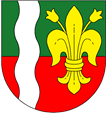 Tuhaň čp. 91, 277 41 Klyokres MělníkVýroční zprávav souladu s § 18 zákona 106/1999 Sb.Obec Tuhaň na základě zákona č. 106/1999 Sb., § 18 vydává za rok 2017 tuto výroční zprávu:a) počet podaných žádostí o informace:			6    počet vydaných rozhodnutí o odmítnutí žádosti:		0b) počet podaných odvolání proti rozhodnutí:		0c) výsledky řízení o sankcích:					0d) výčet poskytnutých výhradních licencí:			0e) počet stížností podaných podle § 16a:			0f) další informace:						0Tato zpráva podle § 13 odst. 3 zákona nezahrnuje žádosti, které nebyly poskytovány písemně a dále žádosti poskytované podle jiných předpisů.V průběhu roku 2017 odpovídali pracovníci obecního úřadu a členové zastupitelstva obce průběžně na ústní a telefonické dotazy občanů.V Tuhani dne 28.2.2018Za Obec Tuhaň:	Marcela Čechová							StarostkaVyvěšeno: 1.3.2018	Sejmuto: 16.3.2018Bankovní spojení: ČS, a.s. Mělník         IČ:		Tel.:		Fax:		E-mail:			Adresa wwwÚčet.č. 0460009399/0800	        00662178	315685074	315685074	obec.tuhan@tiscali.cz	www.tuhan.cz